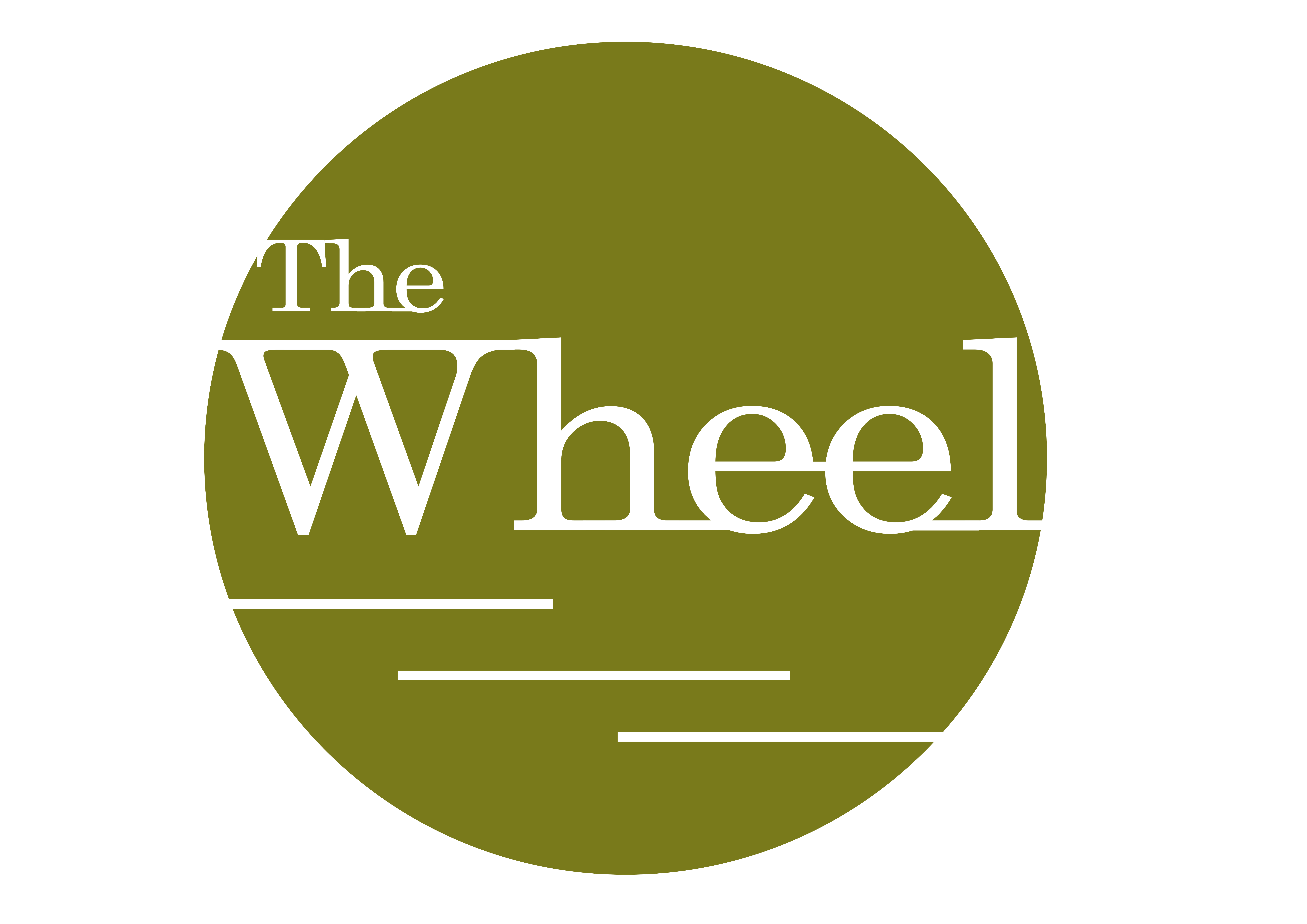 THE WHEEL BOOKING FORM Autumn 2021 - Online coursesIf you have any questions or would like to discuss your booking, please don’t hesitate toemail or phone us. How to Contact UsGeneral Enquiries: info@thewheel.org.ukAmanda: amanda@thewheel.org.ukKev: kev@thewheel.org.ukPhone: 01752 229234Please return this form to info@thewheel.org.ukCONTACT DETAILSName:Phone Number:Email Address:Age:Would you like to be added to our mailing list: YES/NO/ALREADY SUBSCRIBED (delete as appropriate) COURSE DETAILSCourse:         Screen Acting Fundamentals Location:  	Online - Via ZoomDates:   	Saturdays 23rd/30th Oct & 6th Nov (3 sessions)                Times:  	 2&1/2 hour sessions 10:30am - 1:00pmCourse:         Industry, Self Tapes & Audition TechniqueLocation:      Online - Via ZoomDates:           Saturdays 13th/20th/27th November (3 sessions)Times:  	2&1/2 hour sessions 10:30am - 1:00pm Prices:       	£25 each or £45 for the two Age:          	18+ Numbers per course are limited between 6-12 people to ensure they are effective and good value for you money.Which Course(s) are you booking for:ABOUT YOU (for planning purposes, it would be useful to know a bit about your previous acting experience and/or training).PAYMENTTo secure your booking, a non-refundable deposit of £10 is needed.  Payments can be made via bank transfer to The Wheel Training Company, Account No. 20246951, Sort Code. 52-21-06, please add your name in the reference field.  The remaining balance is due before the course start date (again by bank transfer or cash on the day).